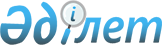 О внесении изменения в приказ Министра внутренних дел Республики Казахстан от 26 июня 2017 года № 446 "Об утверждении Правил организации тушения пожаров"Приказ Министра по чрезвычайным ситуациям Республики Казахстан от 21 января 2021 года № 25. Зарегистрирован в Министерстве юстиции Республики Казахстан 25 января 2021 года № 22112
      ПРИКАЗЫВАЮ:
      1. Внести в приказ Министра внутренних дел Республики Казахстан от 26 июня 2017 года № 446 "Об утверждении Правил организации тушения пожаров" (зарегистрирован в Реестре государственной регистрации нормативных правовых актов за № 15430, опубликованный 10 августа 2017 года в Эталонном контрольном банке нормативных правовых актов Республики Казахстан") следующие изменения:
      в Правилах организации тушения пожаров, утвержденных указанным приказом:
      в приложении 6 к указанным Правилам: 
      строку десятую изложить в следующей редакции:
      "
      2. Комитету противопожарной службы Министерства по чрезвычайным ситуациям Республики Казахстан в установленном законодательством порядке обеспечить:
      1) государственную регистрацию настоящего приказа в Министерстве юстиции Республики Казахстан;
      2) размещение настоящего приказа на интернет-ресурсе Министерства по чрезвычайным ситуациям Республики Казахстан;
      3) в течение десяти рабочих дней после государственной регистрации настоящего приказа в Министерстве юстиции Республики Казахстан представление в Юридический департамент Министерства по чрезвычайным ситуациям Республики Казахстан сведений об исполнении мероприятий, предусмотренных подпунктами 1) и 2) настоящего пункта.
      3. Контроль за исполнением настоящего приказа возложить на курирующего вице-министра по чрезвычайным ситуациям Республики Казахстан.
      4. Настоящий приказ вводится в действие по истечении десяти календарных дней после дня его первого официального опубликования.
					© 2012. РГП на ПХВ «Институт законодательства и правовой информации Республики Казахстан» Министерства юстиции Республики Казахстан
				
Руководящий состав Министерства по чрезвычайным ситуациям (красный фон)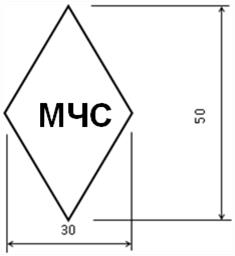 ".
      Министр по чрезвычайным ситуациям
Республики Казахстан 

Ю. Ильин
